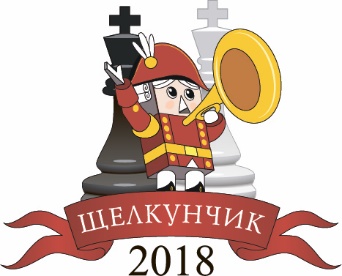 International team tournamentNutcracker 2018 (Standard)Chief Arbiter					Alexander Tkachev, IA (RUS)Round I17 December, Games start at 15.00 MSKGelfand, Boris – Paravyan, DavidNajer, Evgeniy – Sarana, AlexeyEsipenko, Andrey – Leko, PeterLomasov, Semyon – Short, Nigel DRound II18 December, Games start at 15.00 MSKGelfand, Boris – Esipenko, AndreyNajer, Evgeniy – Lomasov, SemyonParavyan, David – Leko, PeterSarana, Alexey – Short, Nigel DRound III19 December, Games start at 15.00 MSKSarana, Alexey - Gelfand, BorisEsipenko, Andrey – Najer, EvgeniyLeko, Peter – Lomasov, SemyonShort, Nigel D – Paravyan, DavidRound IV20 December, Games start at 15.00 MSKLomasov, Semyon – Gelfand, BorisParavyan, David – Najer, EvgeniyLeko, Peter – Sarana, AlexeyShort, Nigel D – Esipenko, Andrey